АДМИНИСТРАЦИЯ ШИМАНОВСКОГО РАЙОНАМУНИЦИПАЛЬНОЕ УЧРЕЖДЕНИЕ «УПРАВЛЕНИЕ ПО ОБРАЗОВАНИЮ И РАБОТЕ С МОЛОДЁЖЬЮАДМИНИСТРАЦИИ ШИМАНОВСКОГО РАЙОНА»ПРИКАЗ22.03.2022                                                               № 73г. ШимановскОб итогах муниципального этапа всероссийского конкурса юных чтецов «Живая классика»	В соответствии с планом работы МУ «Управления по образованию и работе с молодежью администрации Шимановского района» 22.03.2022 года проведен муниципальный этап всероссийского конкурса юных чтецов «Живая классика», в котором приняли участие 18 обучающихся из 7 общеобразовательных организаций.На основании протокола жюриприказываю:1. Утвердить итоги муниципального этапа всероссийского конкурса юных чтецов «Живая классика» (приложение 1).2.Наградить дипломами и ценными подарками победителей муниципального этапа всероссийского конкурса юных чтецов «Живая классика».3. Объявить благодарность учителям русского языка и литературы за успешную подготовку обучающихся к всероссийскому конкурсу юных чтецов «Живая классика»: Куриной М.Ю, МБОУ «Новогеоргиевская СОШ»; Романовой А.О., МБОУ «Новогеоргиевская СОШ»; Григорьевой Д.А., МБОУ «Ушаковская СОШ»; Трофимцовой Л.В., МБОУ «Ушаковская СОШ»; Гончар Е.П., МБОУ «Чагоянская СОШ»; Дуденко Н.В., филиал МБОУ «Чагоянская СОШ» -«Селетканская СОШ»; Паланичук И.А; МОБУ «Мухинская СОШ»; Овсиенко С.И., МБОУ «Петрушинская СОШ», Квартниковой Е.Н. МБОУ «Нововоскресеновская СОШ».	4. Контроль за исполнением настоящего приказа оставляю за собой.А.А.Алямкина2 15 71Начальник Управления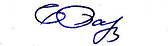 Е.Г.Баранова